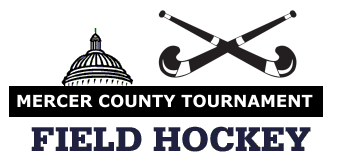 					Tournament InformationEntry FormsAll forms are due on Monday, October 9, 2017 by 10:00 AM.  All entries must be sent to Tournament Director, Gregg Zenerovitz at gzenerovitz@ltps.org.Note: CVC member schools and associate member schools with a win percentage of below .300 may opt out of the MCTA tournament. If your school chooses to opt out, please check the “Opt Out” option on the Entry Form [page 3 of this packet], have your principal and athletic director sign it, and e-mail it to tournament director Gregg Zenerovitz (gzenerovitz@ltps.org)All entries should include the following four documents completed and signed:Entry form Seeding Sheet  Officials Information SheetRoster form *Any team with a cumulative total of 3 or more player ejections will not be considered for entry into the tournamentEntry Dates All games played through Saturday, October 7, 2017 will count for selection.All forms are due by Monday, October 9, 2017 at 10:00 AM Final seeding will be sent via e-mail by 9AM on October 10, 2017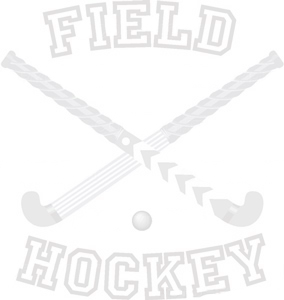 Seeding CriteriaNEW THIS YEAR: Every team participating in the MCT is asked to submit a seeding sheet. Teams will then be seeded based off of the recommendations by the coach’s ballots with committee confirmation.The committee will review the seed sheets submitted by the coaches and MAY make adjustments before releasing the final seeding.The dates for the 2017 MCTA Field Hockey are as follows:If necessary, play-in game - October 12, 2017Prelims – On or before October 14, 2017Quarters – On or before October 17, 2017Semis - Thursday, October 19, 2017               5:30 P.M. @ MCCC              7:30 P.M. @ MCCCFinals - Saturday, October 21, 2017 @ MERCER COUNTY COMMUNITY COLLEGE 5:30 P.M.Admission cost for neutral site games is $3.00 for adults; $2.00 for studentsAll games will be played at the higher seeded team except for the semifinals and finals of the championship bracket.  All consolation games will be played at the higher seed.Teams must follow bracket sheet.Any specific instructions for the Championship Game will be given at a later date.Page 1 of 5OfficialsOfficials will be assigned by the Field Hockey Association. The HOME team will be responsible for paying both officials.  There will be 3 officials assigned for the semifinals and finals.In the semifinal games each team will pay for an official and a half and the Championship Game will be paid by Mercer County Tournament Association.  Transportation Schools will be responsible for their own transportation.Game BallsBalls will be provided by the home team in the preliminary, quarter final and consolation rounds.  New this year: Teams that advance to the Semifinals and Finals are asked to bring 3 field hockey balls with them to be used in that day’s game.  They will be returned to the teams at the conclusion of the game.  GamesAll games ending in a tie at the completion of regulation play will be broken as determined by the NJSIAA state tournament rule.  The “TIE BREAKER FOR TOURNAMENT PLAY” information sheet is available on the MCT website under the “Rules, Entry Forms, and Brackets” tab at www.mctanj.com ResultsIt is the responsibility for the winning team to call newspapers with results.Results should be phoned, texted or emailed after each game to tournament director, Gregg Zenerovitz. Phone: 609-240-5925 (cell)    Email: gzenerovitz@ltps.orgAwardsPlaque to ChampionPlaque to Runner-upMVP Award Special award shirts to all squad members of the 2017 Mercer County Championship Team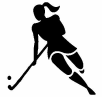 Page 2 of 5						Entry Form_________________________ High School submits the following record of its field hockey team for consideration to enter the 2017 Mercer County Field Hockey Tournament.___ OPT OUT:  _________________________ High School, a CVC member school, currently has a win percentage below .300 and chooses to opt out of 2017 Mercer County Field Hockey Tournament.All games up to and including Saturday, October 7, 2017 must be listed.All forms due (via e-mail) by Monday, October 9, 2017 at 10:00 AM to:Gregg Zenerovitz, Tournament Directorgzenerovitz@ltps.orgPlease Print or Type					        Recapitulation: Won ________   Lost ________Do not enter tournament unless willing and able to comply with all tournament regulations. Thank you.______________________________________             _________________________________Principal’s Signature                                                     Athletics Director’s Signature______________________________________             _________________________________Coach’s Name – Please Print                                         School Phone                                                                                   _________________________________                                                                                   Home PhonePage 3 of 52017 Mercer County Tournament Field Hockey Seeding SheetSeeding will be completed by each Head Coach entering the tournamentEach Head Coach will seed the tournament for the following teams entering the tournamentPlease place a 1 next to the number one seed down to 18 for the last seedAfter all teams have voted on the seeding, the tournament committee MAY make adjustments before releasing the final seedingFinal seeding will be released by 9am on 10/10/17  Record	  Team Name			       Seed		Justification If NeededAll entries must be sent to Gregg Zenerovitz at gzenerovitz@ltps.orgCoaches Signature________________________________________AD Signature____________________________________________						Official's Information SheetAll officials for the 2017 Tournament both Championship and Consolation games will be assigned by the Field Hockey AssociationIf you prefer, you may name only ONE active high school field hockey official [below] who in your judgment should not be assigned to work your school’s MCT games. Name of official: _________________________________________			                [PLEASE PRINT]** Please list any officials who are affiliated with your school:1. _____________________________________________2. _____________________________________________School: _______________________________________________      Athletics Director ________________________________________Varsity Head Coach: _____________________________________Please e-mail this form with official entry form, seed sheet and roster by 9AM on October 9, 2017 to: Gregg Zenerovitz, Athletic Director    Lawrence High School    gzenerovitz@ltps.orgPage 4 of 5					2017 MCT Field Hockey RosterHead Coach: _____________________________________________   Assistant Coaches:  ___________________________________________________________School Nickname:  __________________________   School Colors:  _________________________Principal:  ______________________________   Athletics Director:  __________________________Athletic Trainer[s]:  _________________________________________________________________Page 5 of 5               OpponentDateScoreWeScoreTheyWonLost1.2.3.4.5.6.7.8.9.10.11.12.13.14.15.16.17.18.AllentownEwingHamilton WestHightstownHopewell ValleyHun SchoolLawrenceLawrenceville PrepNotre DameNottinghamPennington PrepPrincetonPrinceton DayRobbinsvilleSteinertStuart Country DayWWP-NorthWWP-SouthPlayer Name  [Please Print]PositionUniformNumberYear [Circle]SR. JR. SO. FR.SR. JR. SO. FR.SR. JR. SO. FR.SR. JR. SO. FR.SR. JR. SO. FR.SR. JR. SO. FR.SR. JR. SO. FR.SR. JR. SO. FR.SR. JR. SO. FR.SR. JR. SO. FR.SR. JR. SO. FR.SR. JR. SO. FR.SR. JR. SO. FR.SR. JR. SO. FR.SR. JR. SO. FR.SR. JR. SO. FR.SR. JR. SO. FR.SR. JR. SO. FR.